GMINA SOMONINO                                                       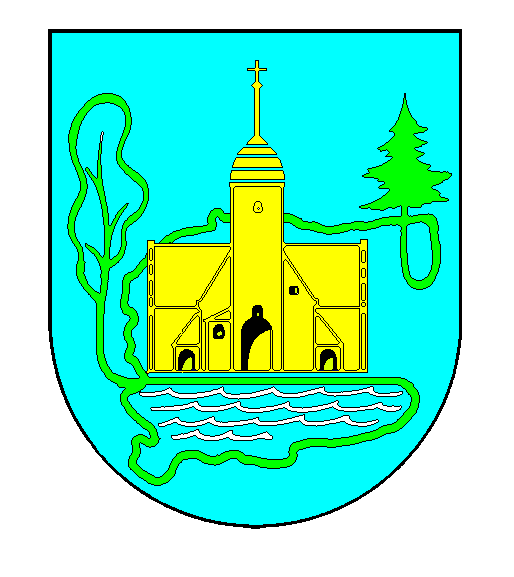 ul. Ceynowy 21, 83-314 Somonino, pow. Kartuzy, woj. PomorskieTel. (058) 684-11-21; Fax. (058) 684-11-44Somonino dnia 29.04.2021r.W3.271.1.06.2021.RS                                                                                                                                                                                                                                          ZAINTERESOWANI                                                                                                    /wszyscy/Dotyczy: „Budowa otwartej strefy aktywności w Somoni9nie – etap 2”Zgodnie z art. 222 ust.4 ustawy pzp (Dz.U. z 2019, poz. 2019) Zamawiający informuje, że na realizację zamówienia zamierza przeznaczyć kwotę 65.000,- PLN brutto.Otwarcie ofert nastąpi w dniu 29 kwietnia 2021 o godzinie 10.30                                                                                                                      Z poważaniem                                                                                                                       Wójt Gminy                                                                                                             /-/Marian Kowalewski